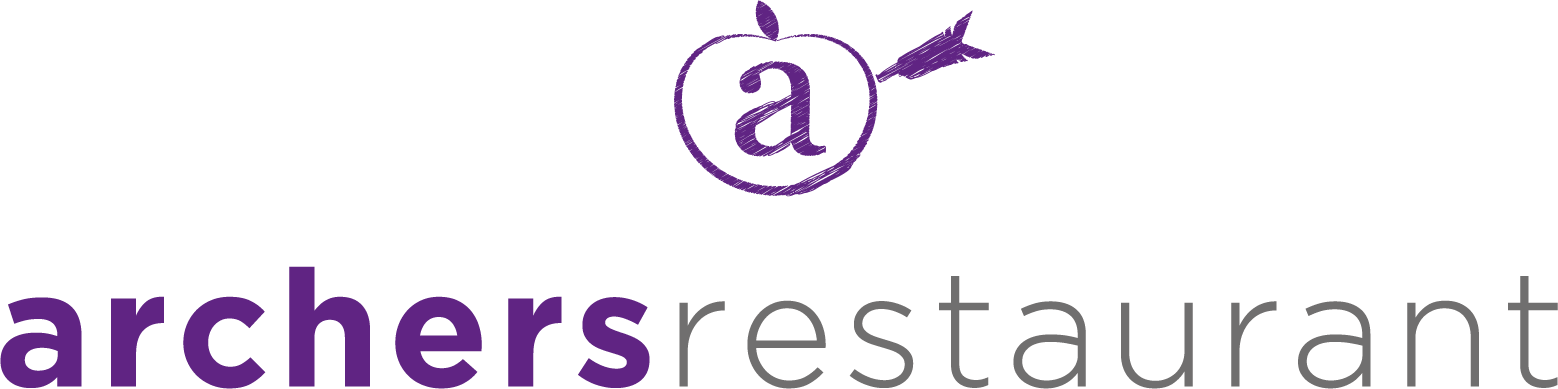 Mexican MenuThursday 10th March 20223 Courses – £16.95To StartA soft taco sharing platter to start including; Pulled pork carnitas, pickled red onion Grilled cod, avocado & baja sauce Roasted butternut squash, black bean & goats’ cheese All served with guacamole, salsa, sour cream & limeMainSlow cooked beef chilli with bitter chocolate, rice & sour cream Smoked pumpkin & mixed bean enchiladas roasted tomato sauce, chilli cheese Seabass with a pink peppercorn & lemon crust roasted peppers & salsa verde Shredded chicken, jalapeño & mozzarella quesadilla lime & coriander coleslawDessertArroz Con Leche (Creamy raisin & tequila rice pudding) Dark chocolate, chilli & vanilla pot with spiced shortbread Toasted pecan, banana & cinnamon cheesecake with vanilla ice-cream